Зарегистрировано в Минюсте России 1 апреля 2015 г. N 36676МИНИСТЕРСТВО ОБРАЗОВАНИЯ И НАУКИ РОССИЙСКОЙ ФЕДЕРАЦИИПРИКАЗот 12 марта 2015 г. N 229ОБ УТВЕРЖДЕНИИФЕДЕРАЛЬНОГО ГОСУДАРСТВЕННОГО ОБРАЗОВАТЕЛЬНОГО СТАНДАРТАВЫСШЕГО ОБРАЗОВАНИЯ ПО НАПРАВЛЕНИЮ ПОДГОТОВКИ 09.03.04ПРОГРАММНАЯ ИНЖЕНЕРИЯ (УРОВЕНЬ БАКАЛАВРИАТА)В соответствии с подпунктом 5.2.41 Положения о Министерстве образования и науки Российской Федерации, утвержденного постановлением Правительства Российской Федерации от 3 июня 2013 г. N 466 (Собрание законодательства Российской Федерации, 2013, N 23, ст. 2923; N 33, ст. 4386; N 37, ст. 4702; 2014, N 2, ст. 126; N 6, ст. 582; N 27, ст. 3776), и пунктом 17 Правил разработки, утверждения федеральных государственных образовательных стандартов и внесения в них изменений, утвержденных постановлением Правительства Российской Федерации от 5 августа 2013 г. N 661 (Собрание законодательства Российской Федерации, 2013, N 33, ст. 4377; 2014, N 38, ст. 5069), приказываю:1. Утвердить прилагаемый федеральный государственный образовательный стандарт высшего образования по направлению подготовки 09.03.04 Программная инженерия (уровень бакалавриата).2. Признать утратившими силу:приказ Министерства образования и науки Российской Федерации от 9 ноября 2009 г. N 542 "Об утверждении и введении в действие федерального государственного образовательного стандарта высшего профессионального образования по направлению подготовки 231000 Программная инженерия (квалификация (степень) "бакалавр")" (зарегистрирован Министерством юстиции Российской Федерации 17 декабря 2009 г., регистрационный N 15679);пункт 55 изменений, которые вносятся в федеральные государственные образовательные стандарты высшего профессионального образования по направлениям подготовки, подтверждаемого присвоением лицам квалификации (степени) "бакалавр", утвержденных приказом Министерства образования и науки Российской Федерации от 18 мая 2011 г. N 1657 (зарегистрирован Министерством юстиции Российской Федерации 1 июня 2011 г., регистрационный N 20902);пункт 141 изменений, которые вносятся в федеральные государственные образовательные стандарты высшего профессионального образования по направлениям подготовки, подтверждаемого присвоением лицам квалификации (степени) "бакалавр", утвержденных приказом Министерства образования и науки Российской Федерации от 31 мая 2011 г. N 1975 (зарегистрирован Министерством юстиции Российской Федерации 28 июня 2011 г., регистрационный N 21200).МинистрД.В.ЛИВАНОВПриложениеУтвержденприказом Министерства образованияи науки Российской Федерацииот 12 марта 2015 г. N 229ФЕДЕРАЛЬНЫЙ ГОСУДАРСТВЕННЫЙ ОБРАЗОВАТЕЛЬНЫЙ СТАНДАРТВЫСШЕГО ОБРАЗОВАНИЯУРОВЕНЬ ВЫСШЕГО ОБРАЗОВАНИЯБАКАЛАВРИАТНАПРАВЛЕНИЕ ПОДГОТОВКИ09.03.04 ПРОГРАММНАЯ ИНЖЕНЕРИЯI. ОБЛАСТЬ ПРИМЕНЕНИЯНастоящий федеральный государственный образовательный стандарт высшего образования представляет собой совокупность требований, обязательных при реализации основных профессиональных образовательных программ высшего образования - программ бакалавриата по направлению подготовки 09.03.04 Программная инженерия (далее соответственно - программа бакалавриата, направление подготовки).II. ИСПОЛЬЗУЕМЫЕ СОКРАЩЕНИЯВ настоящем федеральном государственном образовательном стандарте используются следующие сокращения:ОК - общекультурные компетенции;ОПК - общепрофессиональные компетенции;ПК - профессиональные компетенции;ФГОС ВО - федеральный государственный образовательный стандарт высшего образования;сетевая форма - сетевая форма реализации образовательных программ.III. ХАРАКТЕРИСТИКА НАПРАВЛЕНИЯ ПОДГОТОВКИ3.1. Получение образования по программе бакалавриата допускается только в образовательной организации высшего образования (далее - организация).3.2. Обучение по программе бакалавриата в организациях осуществляется в очной, очно-заочной и заочной формах обучения.Объем программы бакалавриата составляет 240 зачетных единиц (далее - з.е.), вне зависимости от формы обучения, применяемых образовательных технологий, реализации программы бакалавриата с использованием сетевой формы, реализации программы бакалавриата по индивидуальному учебному плану, в том числе ускоренному обучению.3.3. Срок получения образования по программе бакалавриата:в очной форме обучения, включая каникулы, предоставляемые после прохождения государственной итоговой аттестации, вне зависимости от применяемых образовательных технологий, составляет 4 года. Объем программы бакалавриата в очной форме обучения, реализуемый за один учебный год, составляет 60 з.е.;в очно-заочной или заочной формах обучения, вне зависимости от применяемых образовательных технологий, увеличивается не менее чем на 6 месяцев и не более чем на 1 год по сравнению со сроком получения образования по очной форме обучения. Объем программы бакалавриата за один учебный год в очно-заочной или заочной формах обучения не может составлять более 75 з.е.;при обучении по индивидуальному учебному плану, вне зависимости от формы обучения, составляет не более срока получения образования, установленного для соответствующей формы обучения, а при обучении по индивидуальному плану лиц с ограниченными возможностями здоровья может быть увеличен по их желанию не более чем на 1 год по сравнению со сроком получения образования для соответствующей формы обучения. Объем программы бакалавриата за один учебный год при обучении по индивидуальному плану вне зависимости от формы обучения не может составлять более 75 з.е.Конкретный срок получения образования и объем программы бакалавриата, реализуемый за один учебный год, в очно-заочной или заочной формах обучения, а также по индивидуальному плану определяются организацией самостоятельно в пределах сроков, установленных настоящим пунктом.3.4. При реализации программы бакалавриата организация вправе применять электронное обучение и дистанционные образовательные технологии.При обучении лиц с ограниченными возможностями здоровья электронное обучение и дистанционные образовательные технологии должны предусматривать возможность приема-передачи информации в доступных для них формах.3.5. Реализация программы бакалавриата возможна с использованием сетевой формы.3.6. Образовательная деятельность по программе бакалавриата осуществляется на государственном языке Российской Федерации, если иное не определено локальным нормативным актом организации.IV. ХАРАКТЕРИСТИКА ПРОФЕССИОНАЛЬНОЙ ДЕЯТЕЛЬНОСТИВЫПУСКНИКОВ, ОСВОИВШИХ ПРОГРАММУ БАКАЛАВРИАТА4.1. Область профессиональной деятельности выпускников, освоивших программу бакалавриата, включает индустриальное производство программного обеспечения для информационно-вычислительных систем различного назначения.4.2. Объектами профессиональной деятельности выпускников, освоивших программу бакалавриата, являются программный проект (проект разработки программного продукта), программный продукт (создаваемое программное обеспечение), процессы жизненного цикла программного продукта, методы и инструменты разработки программного продукта, персонал, участвующий в процессах жизненного цикла.4.3. Виды профессиональной деятельности, к которым готовятся выпускники, освоившие программу бакалавриата:производственно-технологическая;организационно-управленческая;сервисно-эксплуатационная;научно-исследовательская;аналитическая;проектная;педагогическая.При разработке и реализации программы бакалавриата организация ориентируется на конкретный вид (виды) профессиональной деятельности, к которому (которым) готовится бакалавр, исходя из потребностей рынка труда, научно-исследовательских и материально-технических ресурсов организации.Программа бакалавриата формируется организацией в зависимости от видов учебной деятельности и требований к результатам освоения образовательной программы:ориентированной на научно-исследовательский и (или) педагогический вид (виды) профессиональной деятельности как основной (основные) (далее - программа академического бакалавриата);ориентированной на практико-ориентированный, прикладной вид (виды) профессиональной деятельности как основной (основные) (далее - программа прикладного бакалавриата).4.4. Выпускник, освоивший программу бакалавриата, в соответствии с видом (видами) профессиональной деятельности, на который (которые) ориентирована программа бакалавриата, должен быть готов решать следующие профессиональные задачи:производственно-технологическая деятельность:освоение и применение средств автоматизированного проектирования, разработки, тестирования и сопровождения программного обеспечения;освоение и применение методов и инструментальных средств управления инженерной деятельностью и процессами жизненного цикла программного обеспечения;использование типовых методов для контроля, оценки и обеспечения качества программной продукции;обеспечение соответствия разрабатываемого программного обеспечения и технической документации российским и международным стандартам, техническим условиям, ведомственным нормативным документам и стандартам предприятия;взаимодействие с заказчиком в процессе выполнения программного проекта;участие в процессах разработки программного обеспечения;участие в создании технической документации по результатам выполнения работ;организационно-управленческая деятельность:участие в составлении технической документации (графиков работ, инструкций, планов, смет, заявок на материалы, оборудование, программное обеспечение) и установленной отчетности по утвержденным формам;планирование и организация собственной работы;планирование и координация работ по настройке и сопровождению программного продукта;организация работы малых коллективов исполнителей программного проекта;участие в проведении технико-экономического обоснования программных проектов;сервисно-эксплуатационная деятельность:ввод в эксплуатацию программного обеспечения (инсталляция, настройка параметров, адаптация, администрирование);профилактическое и корректирующее сопровождение программного продукта в процессе эксплуатации;обучение и консультирование пользователей по работе с программной системой;составление частного технического задания на разработку программного продукта;научно-исследовательская деятельность:участие в проведении научных исследований (экспериментов, наблюдений и количественных измерений), связанных с объектами профессиональной деятельности (программными продуктами, проектами, процессами, методами и инструментами программной инженерии), в соответствии с утвержденными заданиями и методиками;построение моделей объектов профессиональной деятельности с использованием инструментальных средств компьютерного моделирования;составление описания проводимых исследований, подготовка данных для составления обзоров и отчетов;аналитическая деятельность:сбор и анализ требований заказчика к программному продукту;формализация предметной области программного проекта по результатам технического задания и экспресс-обследования;содействие заказчику в оценке и выборе вариантов программного обеспечения;участие в составлении коммерческого предложения заказчику, подготовке презентации и согласовании пакета договорных документов;проектная деятельность:участие в проектировании компонентов программного продукта в объеме, достаточном для их конструирования в рамках поставленного задания;создание компонент программного обеспечения (кодирование, отладка, модульное и интеграционное тестирование);выполнение измерений и рефакторинг кода в соответствии с планом;участие в интеграции компонент программного продукта;разработка тестового окружения, создание тестовых сценариев;разработка и оформление эскизной, технической и рабочей проектной документации;педагогическая деятельность:проведение обучения и аттестации пользователей программных систем;участие в разработке методик обучения технического персонала и пособий по применению программных систем.V. ТРЕБОВАНИЯ К РЕЗУЛЬТАТАМ ОСВОЕНИЯ ПРОГРАММЫ БАКАЛАВРИАТА5.1. В результате освоения программы бакалавриата у выпускника должны быть сформированы общекультурные, общепрофессиональные и профессиональные компетенции.5.2. Выпускник, освоивший программу бакалавриата, должен обладать следующими общекультурными компетенциями:способностью использовать основы философских знаний для формирования мировоззренческой позиции (ОК-1);способностью анализировать основные этапы и закономерности исторического развития общества для формирования гражданской позиции (ОК-2);способностью использовать основы экономических знаний в различных сферах жизнедеятельности (ОК-3);способностью использовать основы правовых знаний в различных сферах жизнедеятельности (ОК-4);способностью к коммуникации в устной и письменной формах на русском и иностранном языках для решения задач межличностного и межкультурного взаимодействия (ОК-5);способностью работать в коллективе, толерантно воспринимать социальные, этнические, конфессиональные и культурные различия (ОК-6);способностью к самоорганизации и самообразованию (ОК-7);способностью использовать методы и средства физической культуры для обеспечения полноценной социальной и профессиональной деятельности (ОК-8);способностью использовать приемы первой помощи, методы защиты в условиях чрезвычайных ситуаций (ОК-9).5.3. Выпускник, освоивший программу бакалавриата, должен обладать следующими общепрофессиональными компетенциями:владением основными концепциями, принципами, теориями и фактами, связанными с информатикой (ОПК-1);владением архитектурой электронных вычислительных машин и систем (ОПК-2);готовностью применять основы информатики и программирования к проектированию, конструированию и тестированию программных продуктов (ОПК-3);способностью осуществлять поиск, хранение, обработку и анализ информации из различных источников и баз данных, представлять ее в требуемом формате с использованием информационных, компьютерных и сетевых технологий (ОПК-4).5.4. Выпускник, освоивший программу бакалавриата, должен обладать профессиональными компетенциями, соответствующими виду (видам) профессиональной деятельности, на который (которые) ориентирована программа бакалавриата:производственно-технологическая деятельность:готовностью применять основные методы и инструменты разработки программного обеспечения (ПК-1);владением навыками использования операционных систем, сетевых технологий, средств разработки программного интерфейса, применения языков и методов формальных спецификаций, систем управления базами данных (ПК-2);владением навыками использования различных технологий разработки программного обеспечения (ПК-3);владением концепциями и атрибутами качества программного обеспечения (надежности, безопасности, удобства использования), в том числе роли людей, процессов, методов, инструментов и технологий обеспечения качества (ПК-4);владением стандартами и моделями жизненного цикла (ПК-5);организационно-управленческая деятельность:владением классическими концепциями и моделями менеджмента в управлении проектами (ПК-6);владением методами управления процессами разработки требований, оценки рисков, приобретения, проектирования, конструирования, тестирования, эволюции и сопровождения (ПК-7);владением основами групповой динамики, психологии и профессионального поведения, специфичных для программной инженерии (ПК-8);владением методами контроля проекта и готовностью осуществлять контроль версий (ПК-9);сервисно-эксплуатационная деятельность:владением основными концепциями и моделями эволюции и сопровождения программного обеспечения (ПК-10);владением особенностями эволюционной деятельности как с технической точки зрения, так и с точки зрения бизнеса (работа с унаследованными системами, возвратное проектирование, реинженеринг, миграция и рефакторинг) (ПК-11);научно-исследовательская деятельность:способностью к формализации в своей предметной области с учетом ограничений используемых методов исследования (ПК-12);готовностью к использованию методов и инструментальных средств исследования объектов профессиональной деятельности (ПК-13);готовностью обосновать принимаемые проектные решения, осуществлять постановку и выполнение экспериментов по проверке их корректности и эффективности (ПК-14);способностью готовить презентации, оформлять научно-технические отчеты по результатам выполненной работы, публиковать результаты исследований в виде статей и докладов на научно-технических конференциях (ПК-15);аналитическая деятельность:способностью формализовать предметную область программного проекта и разработать спецификации для компонентов программного продукта (ПК-16);способностью выполнить начальную оценку степени трудности, рисков, затрат и сформировать рабочий график (ПК-17);способностью готовить коммерческие предложения с вариантами решения (ПК-18);проектная деятельность:владением навыками моделирования, анализа и использования формальных методов конструирования программного обеспечения (ПК-19);способностью оценивать временную и емкостную сложность программного обеспечения (ПК-20);владением навыками чтения, понимания и выделения главной идеи прочитанного исходного кода, документации (ПК-21);способностью создавать программные интерфейсы (ПК-22);педагогическая деятельность:владением навыками проведения практических занятий с пользователями программных систем (ПК-23);способностью оформления методических материалов и пособий по применению программных систем (ПК-24).5.5. При разработке программы бакалавриата все общекультурные и общепрофессиональные компетенции, а также профессиональные компетенции, отнесенные к тем видам профессиональной деятельности, на которые ориентирована программа бакалавриата, включаются в набор требуемых результатов освоения программы бакалавриата.5.6. При разработке программы бакалавриата организация вправе дополнить набор компетенций выпускников с учетом направленности программы бакалавриата на конкретные области знания и (или) вид (виды) деятельности.5.7. При разработке программы бакалавриата требования к результатам обучения по отдельным дисциплинам (модулям), практикам организация устанавливает самостоятельно с учетом требований соответствующих примерных основных образовательных программ.VI. ТРЕБОВАНИЯ К СТРУКТУРЕ ПРОГРАММЫ БАКАЛАВРИАТА6.1. Структура программы бакалавриата включает обязательную часть (базовую) и часть, формируемую участниками образовательных отношений (вариативную). Это обеспечивает возможность реализации программ бакалавриата, имеющих различную направленность (профиль) образования в рамках одного направления подготовки (далее - направленность (профиль) программы).6.2. Программа бакалавриата состоит из следующих блоков:Блок 1 "Дисциплины (модули)", который включает дисциплины (модули), относящиеся к базовой части программы, и дисциплины (модули), относящиеся к ее вариативной части.Блок 2 "Практики", который в полном объеме относится к вариативной части программы.Блок 3 "Государственная итоговая аттестация", который в полном объеме относится к базовой части программы и завершается присвоением квалификации, указанной в перечне специальностей и направлений подготовки высшего образования, утверждаемом Министерством образования и науки Российской Федерации <1>.--------------------------------<1> Подпункт 5.2.1 Положения о Министерстве образования и науки Российской Федерации, утвержденного постановлением Правительства Российской Федерации от 3 июня 2013 г. N 466 (Собрание законодательства Российской Федерации, 2013, N 23, ст. 2923; N 33, ст. 4386; N 37, ст. 4702; 2014, N 2, ст. 126; N 6, ст. 582; N 27, ст. 3776).Структура программы бакалавриатаТаблица6.3. Дисциплины (модули), относящиеся к базовой части программы бакалавриата, являются обязательными для освоения обучающимся вне зависимости от направленности (профиля) программы бакалавриата, которую он осваивает. Набор дисциплин (модулей), относящихся к базовой части программы бакалавриата, организация определяет самостоятельно в объеме, установленном настоящим ФГОС ВО, с учетом соответствующей (соответствующих) примерной (примерных) основной (основных) образовательной (образовательных) программы (программ).6.4. Дисциплины (модули) по философии, истории, иностранному языку, безопасности жизнедеятельности реализуются в рамках базовой части Блока 1 "Дисциплины (модули)" программы бакалавриата. Объем, содержание и порядок реализации указанных дисциплин (модулей) определяются организацией самостоятельно.6.5. Дисциплины (модули) по физической культуре и спорту реализуются в рамках:базовой части Блока 1 "Дисциплины (модули)" программы бакалавриата в объеме не менее 72 академических часов (2 зачетные единицы) в очной форме обучения;элективных дисциплин (модулей) в объеме не менее 328 академических часов. Указанные академические часы являются обязательными для освоения и в зачетные единицы не переводятся.Дисциплины (модули) по физической культуре и спорту реализуются в порядке, установленном организацией. Для инвалидов и лиц с ограниченными возможностями здоровья организация устанавливает особый порядок освоения дисциплин (модулей) по физической культуре и спорту с учетом состояния их здоровья.6.6. Дисциплины (модули), относящиеся к вариативной части программы бакалавриата, и практики определяют направленность (профиль) программы бакалавриата. Набор дисциплин (модулей), относящихся к вариативной части программы бакалавриата, и практик организация определяет самостоятельно в объеме, установленном настоящим ФГОС ВО. После выбора обучающимся направленности (профиля) программы набор соответствующих дисциплин (модулей) и практик становится обязательным для освоения обучающимся.6.7. В Блок 2 "Практики" входят учебная и производственная, в том числе преддипломная, практики.Типы учебной практики:практика по получению первичных профессиональных умений и навыков, в том числе первичных умений и навыков научно-исследовательской деятельности.Способы проведения учебной практики:стационарная;выездная.Типы производственной практики:практика по получению профессиональных умений и опыта профессиональной деятельности;научно-исследовательская работа.Способы проведения производственной практики:стационарная;выездная.Преддипломная практика проводится для выполнения выпускной квалификационной работы и является обязательной.При разработке программ бакалавриата организация выбирает типы практик в зависимости от вида (видов) деятельности, на который (которые) ориентирована программа бакалавриата. Организация вправе предусмотреть в программе бакалавриата иные типы практик дополнительно к установленным настоящим ФГОС ВО.Учебная и (или) производственная практики могут проводиться в структурных подразделениях организации.Для лиц с ограниченными возможностями здоровья выбор мест прохождения практик должен учитывать состояние здоровья и требования по доступности.6.8. В Блок 3 "Государственная итоговая аттестация" входит защита выпускной квалификационной работы, включая подготовку к процедуре защиты и процедуру защиты, а также подготовка к сдаче и сдача государственного экзамена (если организация включила государственный экзамен в состав государственной итоговой аттестации).6.9. При разработке программы бакалавриата обучающимся обеспечивается возможность освоения дисциплин (модулей) по выбору, в том числе специальные условия инвалидам и лицам с ограниченными возможностями здоровья, в объеме не менее 30 процентов объема вариативной части Блока 1 "Дисциплины (модули)".6.10. Количество часов, отведенных на занятия лекционного типа в целом по Блоку 1 "Дисциплины (модули)", должно составлять не более 40 процентов от общего количества часов аудиторных занятий, отведенных на реализацию данного Блока.VII. ТРЕБОВАНИЯ К УСЛОВИЯМ РЕАЛИЗАЦИИ ПРОГРАММ БАКАЛАВРИАТА7.1. Общесистемные требования к реализации программы бакалавриата.7.1.1. Организация должна располагать материально-технической базой, соответствующей действующим противопожарным правилам и нормам и обеспечивающей проведение всех видов дисциплинарной и междисциплинарной подготовки, практической и научно-исследовательской работ обучающихся, предусмотренных учебным планом.7.1.2. Каждый обучающийся в течение всего периода обучения должен быть обеспечен индивидуальным неограниченным доступом к одной или нескольким электронно-библиотечным системам (электронным библиотекам) и к электронной информационно-образовательной среде организации. Электронно-библиотечная система (электронная библиотека) и электронная информационно-образовательная среда должны обеспечивать возможность доступа обучающегося из любой точки, в которой имеется доступ к информационно-телекоммуникационной сети "Интернет" (далее - сеть "Интернет"), как на территории организации, так и вне ее.Электронная информационно-образовательная среда организации должна обеспечивать:доступ к учебным планам, рабочим программам дисциплин (модулей), практик, к изданиям электронных библиотечных систем и электронным образовательным ресурсам, указанным в рабочих программах;фиксацию хода образовательного процесса, результатов промежуточной аттестации и результатов освоения программы бакалавриата;проведение всех видов занятий, процедур оценки результатов обучения, реализация которых предусмотрена с применением электронного обучения, дистанционных образовательных технологий;формирование электронного портфолио обучающегося, в том числе сохранение работ обучающегося, рецензий и оценок на эти работы со стороны любых участников образовательного процесса;взаимодействие между участниками образовательного процесса, в том числе синхронное и (или) асинхронное взаимодействие посредством сети "Интернет".Функционирование электронной информационно-образовательной среды обеспечивается соответствующими средствами информационно-коммуникационных технологий и квалификацией работников, ее использующих и поддерживающих. Функционирование электронной информационно-образовательной среды должно соответствовать законодательству Российской Федерации <1>.--------------------------------<1> Федеральный закон от 27 июля 2006 г. N 149-ФЗ "Об информации, информационных технологиях и о защите информации" (Собрание законодательства Российской Федерации, 2006, N 31, ст. 3448; 2010, N 31, ст. 4196; 2011, N 15, ст. 2038; N 30, ст. 4600; 2012, N 31, ст. 4328; 2013, N 14, ст. 1658; N 23, ст. 2870; N 27, ст. 3479; N 52, ст. 6961, ст. 6963; 2014, N 19, ст. 2302; N 30, ст. 4223, ст. 4243), Федеральный закон от 27 июля 2006 г. N 152-ФЗ "О персональных данных" (Собрание законодательства Российской Федерации, 2006, N 31, ст. 3451; 2009, N 48, ст. 5716; N 52, ст. 6439; 2010, N 27, ст. 3407; N 31, ст. 4173, ст. 4196; N 49, ст. 6409; 2011, N 23, ст. 3263; N 31, ст. 4701; 2013, N 14, ст. 1651; N 30, ст. 4038; N 51, ст. 6683; 2014, N 23, ст. 2927; N 30, ст. 4217, ст. 4243).7.1.3. В случае реализации программы бакалавриата в сетевой форме требования к реализации программы бакалавриата должны обеспечиваться совокупностью ресурсов материально-технического и учебно-методического обеспечения, предоставляемого организациями, участвующими в реализации программы бакалавриата в сетевой форме.7.1.4. В случае реализации программы бакалавриата на созданных в установленном порядке в иных организациях кафедрах или иных структурных подразделениях организации требования к реализации программы бакалавриата должны обеспечиваться совокупностью ресурсов указанных организаций.7.1.5. Квалификация руководящих и научно-педагогических работников организации должна соответствовать квалификационным характеристикам, установленным в Едином квалификационном справочнике должностей руководителей, специалистов и служащих, разделе "Квалификационные характеристики должностей руководителей и специалистов высшего профессионального и дополнительного профессионального образования", утвержденном приказом Министерства здравоохранения и социального развития Российской Федерации от 11 января 2011 г. N 1н (зарегистрирован Министерством юстиции Российской Федерации 23 марта 2011 г., регистрационный N 20237), и профессиональным стандартам (при наличии).7.1.6. Доля штатных научно-педагогических работников (в приведенных к целочисленным значениям ставок) должна составлять не менее 50 процентов от общего количества научно-педагогических работников организации.7.1.7. В организации, реализующей программы бакалавриата, среднегодовой объем финансирования научных исследований на одного научно-педагогического работника (в приведенных к целочисленным значениям ставок) должен составлять величину не менее чем величина аналогичного показателя мониторинга системы образования, утверждаемого Министерством образования и науки Российской Федерации <1>.--------------------------------<1> Пункт 4 Правил осуществления мониторинга системы образования, утвержденных постановлением Правительства Российской Федерации от 5 августа 2013 г. N 662 (Собрание законодательства Российской Федерации, 2013, N 33, ст. 4378).7.2. Требования к кадровым условиям реализации программы бакалавриата.7.2.1. Реализация программы бакалавриата обеспечивается руководящими и научно-педагогическими работниками организации, а также лицами, привлекаемыми к реализации программы бакалавриата на условиях гражданско-правового договора.7.2.2. Доля научно-педагогических работников (в приведенных к целочисленным значениям ставок), имеющих образование, соответствующее профилю преподаваемой дисциплины (модуля), в общем числе научно-педагогических работников, реализующих программу бакалавриата, должна составлять не менее 70 процентов.7.2.3. Доля научно-педагогических работников (в приведенных к целочисленным значениям ставок), имеющих ученую степень (в том числе ученую степень, присвоенную за рубежом и признаваемую в Российской Федерации) и (или) ученое звание (в том числе ученое звание, полученное за рубежом и признаваемое в Российской Федерации), в общем числе научно-педагогических работников, реализующих программу бакалавриата, должна быть не менее 70 процентов.7.2.4. Доля работников (в приведенных к целочисленным значениям ставок) из числа руководителей и работников организаций, деятельность которых связана с направленностью (профилем) реализуемой программы бакалавриата (имеющих стаж работы в данной профессиональной области не менее 3 лет), в общем числе работников, реализующих программу бакалавриата, должна быть не менее 10 процентов.7.3. Требования к материально-техническому и учебно-методическому обеспечению программы бакалавриата.7.3.1. Специальные помещения должны представлять собой учебные аудитории для проведения занятий лекционного типа, занятий семинарского типа, курсового проектирования (выполнения курсовых работ), групповых и индивидуальных консультаций, текущего контроля и промежуточной аттестации, а также помещения для самостоятельной работы и помещения для хранения и профилактического обслуживания учебного оборудования. Специальные помещения должны быть укомплектованы специализированной мебелью и техническими средствами обучения, служащими для представления учебной информации большой аудитории.Для проведения занятий лекционного типа предлагаются наборы демонстрационного оборудования и учебно-наглядных пособий, обеспечивающие тематические иллюстрации, соответствующие примерным программам дисциплин (модулей), рабочим учебным программам дисциплин (модулей).Перечень материально-технического обеспечения, необходимого для реализации программы бакалавриата, включает в себя лаборатории, оснащенные лабораторным оборудованием, в зависимости от степени сложности. Конкретные требования к материально-техническому и учебно-методическому обеспечению определяются в примерных основных образовательных программах.Помещения для самостоятельной работы обучающихся должны быть оснащены компьютерной техникой с возможностью подключения к сети "Интернет" и обеспечением доступа в электронную информационно-образовательную среду организации.В случае применения электронного обучения, дистанционных образовательных технологий допускается замена специально оборудованных помещений их виртуальными аналогами, позволяющими обучающимся осваивать умения и навыки, предусмотренные профессиональной деятельностью.В случае неиспользования в организации электронно-библиотечной системы (электронной библиотеки) библиотечный фонд должен быть укомплектован печатными изданиями из расчета не менее 50 экземпляров каждого из изданий основной литературы, перечисленной в рабочих программах дисциплин (модулей), практик и не менее 25 экземпляров дополнительной литературы на 100 обучающихся.7.3.2. Организация должна быть обеспечена необходимым комплектом лицензионного программного обеспечения (состав определяется в рабочих программах дисциплин (модулей) и подлежит ежегодному обновлению).7.3.3. Электронно-библиотечные системы (электронная библиотека) и электронная информационно-образовательная среда должны обеспечивать одновременный доступ не менее 25 процентов обучающихся по программе бакалавриата.7.3.4. Обучающимся должен быть обеспечен доступ (удаленный доступ), в том числе в случае применения электронного обучения, дистанционных образовательных технологий, к современным профессиональным базам данных и информационным справочным системам, состав которых определяется в рабочих программах дисциплин (модулей) и подлежит ежегодному обновлению.7.3.5. Обучающиеся из числа лиц с ограниченными возможностями здоровья должны быть обеспечены печатными и (или) электронными образовательными ресурсами в формах, адаптированных к ограничениям их здоровья.7.4. Требования к финансовым условиям реализации программы бакалавриата.7.4.1. Финансовое обеспечение реализации программы бакалавриата должно осуществляться в объеме не ниже установленных Министерством образования и науки Российской Федерации базовых нормативных затрат на оказание государственной услуги в сфере образования для данного уровня образования и направления подготовки с учетом корректирующих коэффициентов, учитывающих специфику образовательных программ в соответствии с Методикой определения нормативных затрат на оказание государственных услуг по реализации имеющих государственную аккредитацию образовательных программ высшего образования по специальностям и направлениям подготовки, утвержденной приказом Министерства образования и науки Российской Федерации от 2 августа 2013 г. N 638 (зарегистрирован Министерством юстиции Российской Федерации 16 сентября 2013 г., регистрационный N 29967).\ql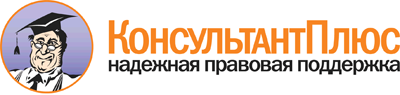 Приказ Минобрнауки России от 12.03.2015 N 229
"Об утверждении федерального государственного образовательного стандарта высшего образования по направлению подготовки 09.03.04 Программная инженерия (уровень бакалавриата)"
(Зарегистрировано в Минюсте России 01.04.2015 N 36676)Документ предоставлен КонсультантПлюс

www.consultant.ru

Дата сохранения: 06.05.2015Структура программы бакалавриатаСтруктура программы бакалавриатаОбъем программы бакалавриата в з.е.Объем программы бакалавриата в з.е.Структура программы бакалавриатаСтруктура программы бакалавриатапрограмма академического бакалавриатапрограмма прикладного бакалавриатаБлок 1Дисциплины (модули)216 - 219198 - 201Базовая часть102 - 11195 - 102Вариативная часть108 - 11499 - 103Блок 2Практики12 - 1830 - 36Блок 2Вариативная часть12 - 1830 - 36Блок 3Государственная итоговая аттестация6 - 96 - 9Блок 3Базовая часть6 - 96 - 9Объем программы бакалавриатаОбъем программы бакалавриата240240